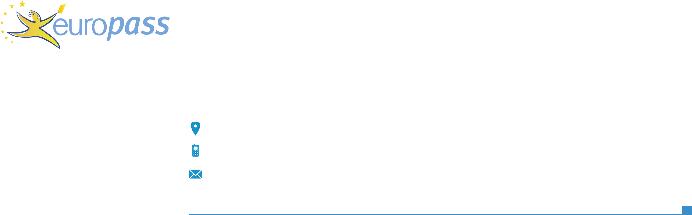 Curriculum vitaePERSONAL INFORMATION TASIA - DANIELA DENESDate of birth 1974Targu-Mures, jud. Mures tasia.denes@denconsult.roPROFESSIONAL EXPERIENCE June 2017-Present       AC Member / President of Audit Committee                                       Soc. TRANSILVANIA BROKER DE ASIGURARE S.A.                                     Bistrita, str. Zorilor nr.5Type of activity            Insurance Intermediation 2013–Present	Tax and Legal Expert 	Fiscal Consultant Office, Tg. Mures (Romania) 	Carrying out of fiscal legal expertise when solicited by judicial bodies, criminal investigation bodies, fiscal bodies and other interested parties.2009–Present Economic Director/Unique Associate Denconsult SRL – accounting expertise company, fiscal consultancy and financial audit, Corunca-Financial – accounting services and consultancy that DENCONSULT SRL provides organisation, management and supervision of economic-financial and accounting activity, based on a provision of services contract such as:- the organisation and management of the economic-financial and accounting activity according to the regulation set out by the Accounting Law, by the application Regulation and by the norms attributed to the position of accounting expert;- the development of periodical synthesis papers (half-yearly and annually), the creation of various financial reports as solicited by banks or other similar economic entities;- assistance towards developing the procedures necessary for the organisation and management of fixed assets, stocks and funds, the establishment of the supporting documents circuit, based on circulation schemes and graphs, in accord with the client’s activity;- the control of patrimonial operations carried out, of the used processing procedures and of the accuracy of generated accounting data;- specialty assistance for payroll and human resources;- specialty consultancy in regards to the financial-accounting and fiscal law (corporate tax, income tax, VAT, excise duties, social insurance);- the development of fiscal declarations regarding corporate tax, VAT, salary tax, contributions to social insurance, as well as other taxes and contributions to the state budget, social insurance and special funds;- the representation of clients in the relations with the fiscal bodys of the state and other entities;- the assistance of taxpayers during tax inspections;- carrying out economic-financial analyses and property evaluations;- the analysis of financial fluxes and the cashflow situation;- the analysis of debt and claims situation;- the analysis of capital and fixed assets; - the establishment of income and expenses budgets. 02/2007–2009 Economic DirectorAdexpertus SRL – accounting expertise, fiscal consultancy and financial audit, Tg. Mures (Romania)Financial-accounting works and consultancy services provided by the company toward accomplishing the organising, managing and supervising missions of the economic-financial and accounting activities, based on a provision of services contract signed in accord with the CECCAR norms. 10/2003–02/2007 Economic DirectorAll Star Prod SRL (member of the MBO group), Tg. Mures (Romania)The organisation and management of the accounting department;The supervision of financial-accounting works to monitor the correct application of legal financial-accounting norms from an accounting perspective of the activities carried out;Carrying out the preventive financial control;The preparation of financial analysis reports;The analysis of patrimonial operations in order to establish the fiscal approach applicable to the transactions on roll, as well as to establish the legal framework for their regulation.09/2001–02/2002 Economist (Sales and marketing department)Textor SA, Tg. Mures (Romania)The preparation of marketing policies and strategiesThe participation in a course regarding external commerce and marketing aspects organised by the Romanian Centre of External Commerce and S.I.P.P.O. (Swiss Imports Program2000–2001 Chief of financial-accounting serviceTextor SA, Tg. Mures (Romania)The coordination and supervision of the entire accounting activity within the firm;The permanent study of extant legislation in the financial-accounting field and its application within the company;Verifying the accuracy of the accounting registrations;The development and implementation of the company’s accounting record system;Carrying out accounting work based on a provision of services contract signed with the Texmur S.A. company.1998–2000 Economist (Financial-accounting service)- Recording the financial-accounting; - Analyses regarding the income and expenses, respectively receipts and payments;- Economic-financial analyses and other reports under the guidance of the Economic Director;EDUCATION AND TRAINING	 2009–Present	Accounting Expert 	The Body of Romanian Accounting Experts and Authorised Accountants (CECCAR), Tg. Mures (Romania)Financial accounting;Analytical (managemental) accounting; European directives and international standards in the field of accounting and audit;Romanian law and accounting legislation;The evaluation of enterprises;The taxation of enterprises;Audit;Accounting systems and internal control;Financial-accounting diagnosis;Continuous development through the professional preparation program organised by the profession regulation body: Graduation Certificate of the professional preparation courses: Fiscality (2009); IFRS (2011); IFRS – Accounting and fiscal aspects (2012); Accounting and management control (2013); IFRS – accounting and fiscal treatment (2014); IFRS (2015). 2009- Present	Financial AuditorThe Romanian Chamber of Financial Auditors (CAFR), Bucharest (Romania)- Financial Audit- Continuous professional preparation programme (courses taken in classic and E-learning systems, in the time period 2009-2015):IFRS; The Audit of European funds; Changes brought to the Fiscal Code beginning with 2016; Changes of accounting regulations (2016).2008–Present		Fiscal ConsultantThe Romanian Chamber of Fiscal Consultants (CCFISCALI), Bucharest (Romania)- Specialty assistance and professional services in the fiscal field;- Courses carried out through the continuous professional preparation:2008CCF – Corporate tax; Income tax; Duties; Insolvency procedure; Regulation in the field of corporate tax; Fiscal Law;2009CCF – Conventions for avoiding double taxation; Transfer prices; The contestation regime/The arbitrage procedure; Fiscal procedure/Fiscal control; Structural funds; Excise duty regulations/The prevention and elimination of money laundering; Income tax and contributions to social budgets; Regulations regarding VAT; Regulations in the field of corporate tax; Conventions for avoiding double taxation; Interpretation of contracts;2010CCF – Fiscal inspection/Preventing and eliminating money laundering; Fiscal procedure; Income tax for non-residents – procedural updates; Local and international reorganisation; Regulations regarding corporate tax; Interpreting contracts; Legal regime of fiscal administration documents; Conventions for avoiding double taxation; Methods of contesting the documents emitted by the fiscal bodies;2011CCF – Methods of recovering commercial claims: costs and implications; VAT; Preventing and eliminating money laundering; Income tax for non-residents – procedural updates and impact; Accounting regulations; Excise duties and other special taxes; E-learning; VAT – place of provision;2012CCF - Income tax for non-residents; VAT; Preventing and eliminating money laundering; Transfer prices; Duties; E-learning – Transfer prices; E-learning – VAT – place of provision; E-learning – stable/permanent headquarters;2013CCF - Income tax; Corporate tax; Social contributions; Business mediation; VAT – legislative changes; Accounting regulations; Duties; Income tax for non-residents; Contesting the fiscal administrative documents; Fiscal procedure; Fiscal inspection; Procedural aspects regarding VAT; Fiscal law; Excise duties and other special taxes;2014CCF - Facilities when paying VAT – legislative changes; Excise duties and other special taxes; Income tax; Corporate tax; Social contributions; Accounting regulations; VAT – implications in practice of the recent legislative changes; Transfer prices; Tax fraud – Legislative aspects; methods of detection and elimination; Local taxes and income taxes; Income tax for non-residents; 2015CCF – International taxing; Accounting regulations; Social contributions; Financial inspection procedure; Fiscal procedure regarding the registration of contributors; the rewritten Fiscal Procedure Code, new principles and approaches; International taxing; Accounting regulations; Social contributions;10.02.2016CCF – online course – Local taxes and income taxes – in actuality; 17.02.2016CCF – online course – Corporate tax.1992–1997     EconomistFaculty of Economic Sciences – “Babes Bolyai” University, Cluj-Napoca (Romania) Specialization:Management Accounting and Computer Science1988–1992Theoretical College "Petru Rares", Beclean (Romania)Profile: Mathematics-Physics PERSONAL COMPETENCESNative language(s) RomanianOther known foreign languages EnglishGraduation certificate of the course: Business English organised by CECCAR - 2009Levels: A1 and A2: Elementary user – B1 and B2: Independent user – C1 and C2: experienced user The European common reference framework for foreign languagesUNDERSTANDINGSPEAKINGWRITINGListeningReadingPartaking Oral discourseListeningReadingIn conversationOral discourseIn conversationB2B2B2B2B2Communication Abilities Good communication abilities acquired through independent collaborations which the free professions (accountant expert, fiscal consultant, financial auditor) have facilitated:- Communicating with ease;- Expressing my ideas efficiently; - Researching before coming up with ideas and offering my initiative.Organisational/Managerial CompetencesGood organisational and management competences, acquired during the course of my career, as a result of occupying several management functions in the financial-accounting sector and of administrator of the specialty company through which I carry out my professional activity.- The capacity to analyse and establish the methods and terms to accomplish my targets;- Correctitude and rapidity in decision-making in normal or extraordinary situations; - Consistency in verifying the quality of achieving the established goals and the capacity to utilise the control results in order to improve my activity;- Stimulating initiatives and promoting a proactive attitude in a collective environment;Competences acquired in the workplaceGood numerical abilities, the capacity to analyse and synthetize mathematical calculations, the ability to continuously learn, problem solving abilities and organising skills (abilities gained during my experience in the financial-accounting field)Digital CompetenceSELF-EVALUATIONSELF-EVALUATIONSELF-EVALUATIONSELF-EVALUATIONSELF-EVALUATIONInformation ProcessingCommunicationContent CreationSecurityProblem SolvingIndependent UserIndependent UserIndependent UserIndependent UserIndependent User